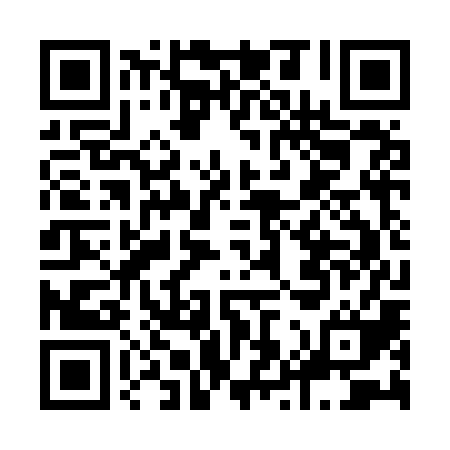 Ramadan times for Coventry Village, Pennsylvania, USAMon 11 Mar 2024 - Wed 10 Apr 2024High Latitude Method: Angle Based RulePrayer Calculation Method: Islamic Society of North AmericaAsar Calculation Method: ShafiPrayer times provided by https://www.salahtimes.comDateDayFajrSuhurSunriseDhuhrAsrIftarMaghribIsha11Mon6:056:057:191:124:317:067:068:2012Tue6:046:047:181:124:317:077:078:2113Wed6:026:027:161:124:327:087:088:2214Thu6:006:007:151:114:337:097:098:2315Fri5:595:597:131:114:337:107:108:2416Sat5:575:577:111:114:347:117:118:2517Sun5:555:557:101:104:347:127:128:2618Mon5:545:547:081:104:357:137:138:2719Tue5:525:527:061:104:357:147:148:2820Wed5:505:507:051:104:367:157:158:3021Thu5:495:497:031:094:367:167:168:3122Fri5:475:477:021:094:377:177:178:3223Sat5:455:457:001:094:377:187:188:3324Sun5:435:436:581:084:387:197:198:3425Mon5:425:426:571:084:387:207:208:3526Tue5:405:406:551:084:397:217:218:3627Wed5:385:386:541:074:397:227:228:3828Thu5:365:366:521:074:397:237:238:3929Fri5:355:356:501:074:407:247:248:4030Sat5:335:336:491:074:407:257:258:4131Sun5:315:316:471:064:417:267:268:421Mon5:295:296:451:064:417:277:278:432Tue5:285:286:441:064:417:287:288:453Wed5:265:266:421:054:427:297:298:464Thu5:245:246:411:054:427:307:308:475Fri5:225:226:391:054:427:317:318:486Sat5:215:216:381:054:437:327:328:497Sun5:195:196:361:044:437:337:338:518Mon5:175:176:341:044:437:347:348:529Tue5:155:156:331:044:447:357:358:5310Wed5:135:136:311:034:447:367:368:54